DSWD DROMIC Report #16 on the Taal Volcano Eruption as of 20 July 2021, 6PMSituation OverviewOn 01 July 2021 at 3:37 PM, the Philippine Institute of Volcanology and Seismology (PHIVOLCS) has raised Alert Level 3 over Taal Volcano after a phreatomagmatic eruption from the main crater occurred at 3:16 PM. As of 20 July 2021 at 8 AM, Alert Level 3 (Magmatic Unrest) now prevails over Taal Volcano. At Alert Level 3, magma extruding from the main crater could drive explosive eruption. The public is reminded that the entire Taal Volcano Island is a Permanent Danger Zone (PDZ), and entry into the island as well as into the high-risk barangays of Agoncillo and Laurel must be prohibited due to the hazards of pyroclastic density currents and volcanic tsunami should strong eruptions occur. All activities on Taal Lake should not be allowed at this time. Communities around the Taal Lake shores are advised to remain vigilant, take precautionary measures against possible airborne ash and vog and calmly prepare for possible evacuation should unrest intensify.Source: PHIVOLCSStatus of Affected Areas and Population  A total of 5,710 families or 19,617 persons were affected by the Taal Volcano eruption in 190 Barangays in CALABARZON (see Table 1).Table 1. Number of Affected Families / Persons Note: Ongoing assessment and validation are continuously being conducted.Source: DSWD-FO CALABARZONStatus of Displaced Population Inside Evacuation CentersThere are 1,103 families or 3,839 persons currently taking temporary shelter in 23 evacuation centers in CALABARZON (see Table 2).Table 2. Number of Displaced Families / Persons Inside Evacuation CentersNote: Ongoing assessment and validation are continuously being conducted.Source: DSWD-FO CALABARZON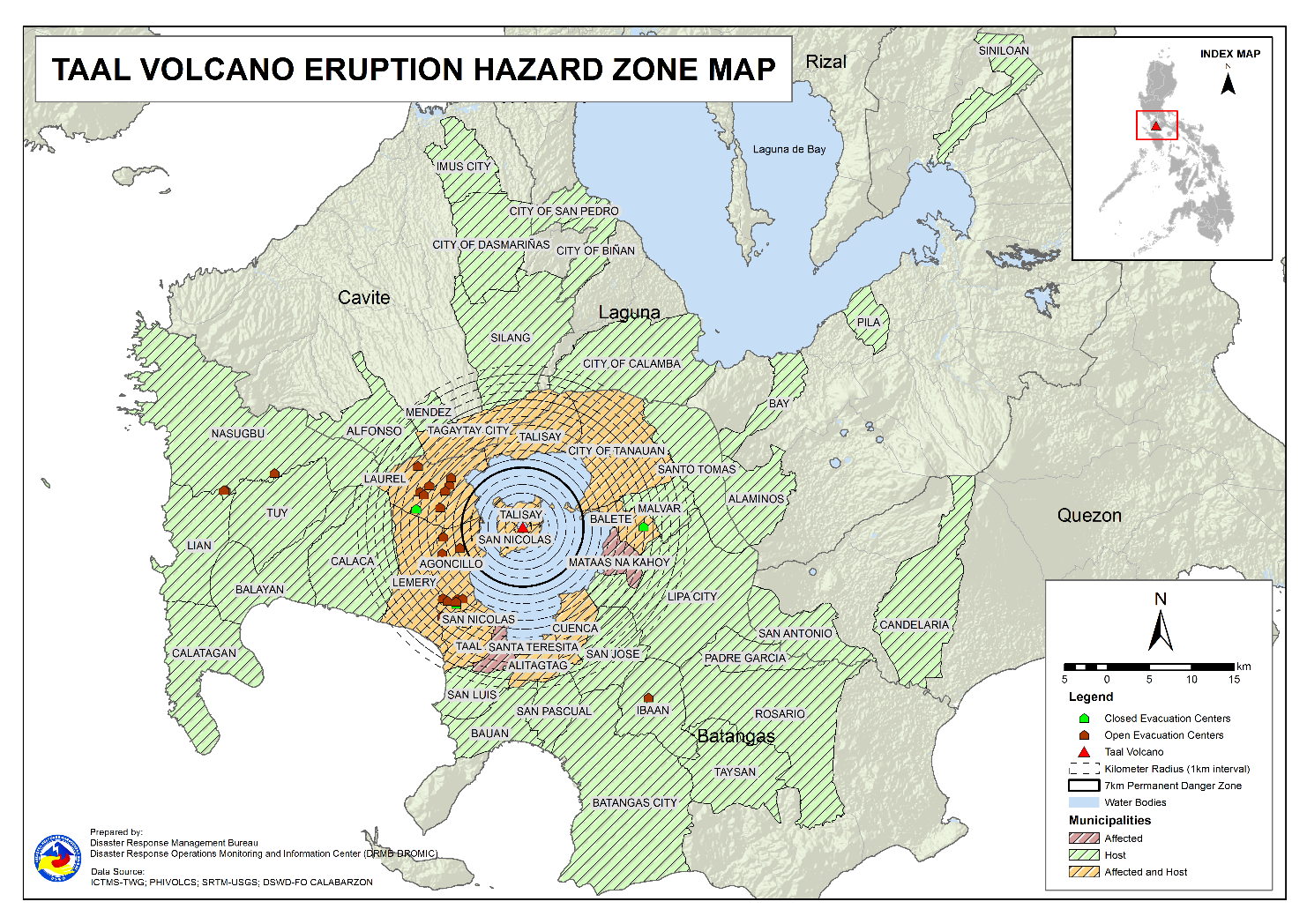 Outside Evacuation Centers There are 2,539 families or 8,888 persons temporarily staying with their relatives and/or friends in CALABARZON (see Table 3).Table 3. Number of Displaced Families / Persons Outside Evacuation CentersNote: Ongoing assessment and validation are continuously being conducted.Source: DSWD-FO CALABARZONTotal Displaced PopulationA total of 3,642 families or 12,727 persons are displaced in CALABARZON due to Taal Volcano eruption (see Table 4).Table 4. Total Number of Displaced Families / PersonsNote: Ongoing assessment and validation are continuously being conducted.Source: DSWD-FO CALABARZONCost of Humanitarian Assistance ProvidedA total of ₱16,009,434.70 worth of assistance was provided to the affected families; of which, ₱3,658,030.80 was provided by DSWD, ₱7,057,356.10 from LGUs and ₱5,294,047.80 from NGOs (see Table 5).Table 5. Cost of Assistance Provided to Affected Families / PersonsSource: DSWD-FO CALABARZONResponse Actions and InterventionsStandby Funds and Prepositioned Relief StockpileNote: The Inventory Summary is as of 19 July 2021, 4PM.Standby Funds ₱806.6 million Quick Response Fund (QRF) at the DSWD-Central Office.₱3 million at DSWD-Field Office (FO) CALABARZON. ₱45.4 million in other DSWD-FOs which may support the relief needs of the displaced families due to Taal Volcano eruption through inter-FO augmentation. Prepositioned FFPs and Other Relief Items47,329 FFPs available in Disaster Response Centers; of which, 43,688 FFPs are at the National Resource Operations Center (NROC), Pasay City and 3,641 FFPs are at the Visayas Disaster Response Center (VDRC), Cebu City.4,495 FFPs at DSWD-FO CALABARZON. 286,089 FFPs in other DSWD-FOs which may support the relief needs of the displaced families due to Taal Volcano Eruption through inter-FO augmentation. ₱704 million worth of other food and non-food items (FNIs) at NROC, VDRC and DSWD-FO warehouses countrywide.Food and Non-Food Items (NFIs)The National Resource and Logistics Management Bureau (NRLMB) delivered 1,000 FFPs amounting to ₱778,450.00 in Batangas City Sports Complex on 16 July 2021, as partial delivery of the 5,000 FFPs additional augmentation support to DSWD-FO CALABARZON.NRLMB augmentation support to DSWD-FO CALABARZON amounting to ₱42,950,905.00; delivery completed on 07 July 2021.A total of 13,500 FFPs (₱10,509,075.00), 200 family tents (₱3,280,000.00), 5,000 family kits (₱11,440,000.00), 3,000 hygiene kits (₱4,420,500.00), and 4,279 sleeping kits (₱6,350,000.00) out of total number of augmentation support provided by NRLMB to DSWD-FO CALABARZON were directly delivered to the Provincial Social Welfare and Development Office (PSWDO) of Batangas for the needs of the displaced families.300 Family tents (₱4,920,000.00) and 2,000 hygiene kits (₱2,947,000.00) were provided to Laurel, Batangas.DSWD-FO CALABARZON’s Emergency Operations Center (EOC) coordinated with the Municipal Social Welfare and Development Offices (MSWDOs) of Agoncillo and Laurel, Batangas on 19 July 2021 and provided technical assistance on monitoring and reporting of donated FNIs as support to the ongoing humanitarian response operations.Internally Displaced Person (IDP) ProtectionDSWD-FO CALABARZON through its Disaster Response Management Division attended the emergency meeting of the Management of the Dead and Missing (MDM) Cluster on 19 July 2021. The meeting served as a venue to discuss provision of Mental Health and Psychosocial Support (MHPSS) and other social services to the bereaved families in the event of deaths a volcanic eruption may cause.DSWD-FO CALABARZON are in constant coordination for the technical assistance needed by the local government units (LGUs) with existing evacuation centers to ensure that safety and security measures are in place to avoid gender-based violence inside camps.DSWD-FO CALABARZON is continuously coordinating with all the LGUs with existing open ECs to ensure compliance with the provision of emergency relief and protection for the children (RA10821) before, during and after disasters and other emergency situations as well as to monitor the compliance with the safety health protocols set by the IATF.Camp Coordination and Camp Management (CCCM) On 19 July 2021, DSWD-FO CALABARZON through its DRMD coordinated with the Department of Education (DepEd) IV-A and the PSWDOs of Batangas, Laguna and Cavite for the identification of additional evacuation centers to ensure that there will be no overcrowding in evacuation centers should the situation of Taal Volcano escalates. The Department of Health (DOH) has recommended that if schools will be utilized as evacuation centers, only one (1) family should be allowed in a class room to avoid COVID-19 outbreak.DSWD-FO CALABARZON coordinated with the Department of Human Settlements and Urban Development (DHSUD) on 19 July 2021 for the inventory of unfinished and unoccupied residential houses, and commercial buildings for IDPs to support their relocation from schools and those in host community.DSWD-FO CALABARZON continues to provide technical guidance to Local Social Welfare and Development Offices (LSWDOs) on the management of their evacuation centers and monitoring of the status of the IDPs in terms of their pressing needs and concerns.DSWD-FO CALABARZON’s EOC through its QRT continues to monitor the development and situation in the evacuation centers and is adjusting the plans to respond to the impact of the volcanic eruption.Other Activities *****The Disaster Response Operations Monitoring and Information Center (DROMIC) of DSWD-DRMB is closely coordinating with DSWD-FO CALABARZON for significant disaster response updates and assistance provided.REGION / PROVINCE / MUNICIPALITY REGION / PROVINCE / MUNICIPALITY  NUMBER OF AFFECTED  NUMBER OF AFFECTED  NUMBER OF AFFECTED REGION / PROVINCE / MUNICIPALITY REGION / PROVINCE / MUNICIPALITY  Barangays  Families  Persons GRAND TOTALGRAND TOTAL190 5,710 19,617 CALABARZONCALABARZON190 5,710 19,617 BatangasBatangas188 5,708 19,612 Agoncillo 70  1,853  6,042 Alitagtag 2 7 28 Balete 8 102 354 Cuenca 2 29 88 Laurel 14  2,880  9,976 Lemery 24 133 467 Mataas Na Kahoy 4 43 129 San Nicolas 18 248 928 Santa Teresita 1 4 18 Taal 12 50 167 Talisay 19 179 702 City of Tanauan 14 180 713 CaviteCavite2  2  5 Tagaytay City 2 2 5 REGION / PROVINCE / MUNICIPALITY REGION / PROVINCE / MUNICIPALITY  NUMBER OF EVACUATION CENTERS (ECs)  NUMBER OF EVACUATION CENTERS (ECs)  NUMBER OF DISPLACED  NUMBER OF DISPLACED  NUMBER OF DISPLACED  NUMBER OF DISPLACED REGION / PROVINCE / MUNICIPALITY REGION / PROVINCE / MUNICIPALITY  NUMBER OF EVACUATION CENTERS (ECs)  NUMBER OF EVACUATION CENTERS (ECs)  INSIDE ECs  INSIDE ECs  INSIDE ECs  INSIDE ECs REGION / PROVINCE / MUNICIPALITY REGION / PROVINCE / MUNICIPALITY  NUMBER OF EVACUATION CENTERS (ECs)  NUMBER OF EVACUATION CENTERS (ECs)  Families  Families  Persons   Persons  REGION / PROVINCE / MUNICIPALITY REGION / PROVINCE / MUNICIPALITY  CUM  NOW  CUM  NOW  CUM  NOW GRAND TOTALGRAND TOTAL 26  23 1,654 1,103 5,889 3,839 CALABARZONCALABARZON 26  23 1,654 1,103 5,889 3,839 BatangasBatangas 26  23 1,654 1,103 5,889 3,839 Agoncillo11 10 431 391  1,553  1,444 Balayan1 1 28 27 94 93 Balete1  - 76  - 264  - Ibaan1 1 3 3 12 12 Laurel9 8  1,016 589  3,657  2,023 Nasugbu3 3 100 93 309 267 REGION / PROVINCE / MUNICIPALITY REGION / PROVINCE / MUNICIPALITY  NUMBER OF DISPLACED  NUMBER OF DISPLACED  NUMBER OF DISPLACED  NUMBER OF DISPLACED REGION / PROVINCE / MUNICIPALITY REGION / PROVINCE / MUNICIPALITY  OUTSIDE ECs  OUTSIDE ECs  OUTSIDE ECs  OUTSIDE ECs REGION / PROVINCE / MUNICIPALITY REGION / PROVINCE / MUNICIPALITY  Families  Families  Persons  Persons REGION / PROVINCE / MUNICIPALITY REGION / PROVINCE / MUNICIPALITY  CUM  NOW  CUM  NOW GRAND TOTALGRAND TOTAL3,946 2,539 13,775 8,888 CALABARZONCALABARZON3,946 2,539 13,775 8,888 BatangasBatangas3,793 2,399 13,205 8,365 Agoncillo522 280  1,858 995 Alitagtag77 40 227 116 Balayan99 58 328 201 Balete3 3 9 9 Batangas City (capital)92 63 331 217 Bauan122 74 466 282 Calaca315 278  1,109 964 Calatagan47 34 179 118 Cuenca40 16 138 58 Ibaan87 74 351 262 Laurel 1,329 747  4,545  2,522 Lemery160 148 590 540 Lian20 19 41 38 Lipa City31 24 81 65 Malvar34 31 108 107 Mataas Na Kahoy1 1 2 2 Nasugbu91 3 281 13 Padre Garcia12 11 45 42 Rosario13 13 41 41 San Jose46 43 164 151 San Luis116 112 446 430 San Nicolas98 83 384 296 San Pascual85 23 145 78 Santo Tomas55 40 221 166 Taal77 28 240 94 City of Tanauan199 140 797 526 Taysan10 10 26 26 Tuy12 3 52 6 CaviteCavite 33  25  114  94 Alfonso1 1 2 2 Dasmariñas1 1 4 4 Imus5 5 14 14 Mendez (MENDEZ-NUÑEZ)1 1 4 4 Silang22 14 79 59 Tagaytay City3 3 11 11 LagunaLaguna 118  113  449  422 Alaminos3 3 14 14 Bay1  - 2  - Biñan1 1 5 5 City of Calamba106 104 391 383 Pila1 1 5 5 San Pedro3 3 12 12 Siniloan3 1 20 3 QuezonQuezon 2  2  7  7 Candelaria1 1 4 4 San Antonio1 1 3 3 REGION / PROVINCE / MUNICIPALITYREGION / PROVINCE / MUNICIPALITYTOTAL DISPLACEDTOTAL DISPLACEDTOTAL DISPLACEDTOTAL DISPLACEDREGION / PROVINCE / MUNICIPALITYREGION / PROVINCE / MUNICIPALITYFamiliesFamiliesPersonsPersonsREGION / PROVINCE / MUNICIPALITYREGION / PROVINCE / MUNICIPALITYCUMNOWCUMNOWGRAND TOTALGRAND TOTAL5,6003,64219,66412,727CALABARZONCALABARZON5,6003,64219,66412,727BatangasBatangas5,4473,50219,09412,204Agoncillo9536713,4112,439Alitagtag7740227116Balayan12785422294Balete7932739Batangas City9263331217Bauan12274466282Calaca3152781,109964Calatagan4734179118Cuenca401613858Ibaan9077363274Laurel2,3451,3368,2024,545Lemery160148590540Lian20194138Lipa City31248165Malvar3431108107Mataas Na Kahoy1122Nasugbu19196590280Padre Garcia12114542Rosario13134141San Jose4643164151San Luis116112446430San Nicolas9883384296San Pascual852314578Santo Tomas5540221166Taal772824094City of Tanauan199140797526Taysan10102626Tuy123526CaviteCavite332511494Alfonso1122Dasmariñas1144Imus551414Mendez (MENDEZ-NUÑEZ)1144Silang22147959Tagaytay City331111LagunaLaguna118113449422Alaminos331414Bay1-2-Biñan1155City of Calamba106104391383Pila1155San Pedro331212Siniloan31203QuezonQuezon2277Candelaria1144San Antonio1133REGION / PROVINCE / MUNICIPALITY REGION / PROVINCE / MUNICIPALITY  COST OF ASSISTANCE  COST OF ASSISTANCE  COST OF ASSISTANCE  COST OF ASSISTANCE  COST OF ASSISTANCE REGION / PROVINCE / MUNICIPALITY REGION / PROVINCE / MUNICIPALITY  DSWD  LGUs  NGOs  OTHERS  GRAND TOTAL GRAND TOTALGRAND TOTAL 3,658,030.80 7,057,356.10 5,294,047.80 - 16,009,434.70 CALABARZONCALABARZON 3,658,030.80 7,057,356.10 5,294,047.80 - 16,009,434.70 BatangasBatangas 3,658,030.80 7,057,356.10 5,294,047.80 - 16,009,434.70 Province- 3,837,247.10  -  - 3,837,247.10 Agoncillo 758,210.30 1,485,568.00 2,175,966.10  - 4,419,744.40 Balayan-  -  57,065.70  -  57,065.70 Balete-  29,952.00  149,480.10  -  179,432.10 Laurel2,899,820.50 1,704,589.00 2,048,692.50  - 6,653,102.00 Nasugbu-  -  112,152.30  -  112,152.30 Talisay-  -  322,891.10  -  322,891.10 City of Tanauan-  -  427,800.00  -  427,800.00 OfficeQRF / Standby Funds Family Food Packs (FFPs)Family Food Packs (FFPs)Other F/NFIsTotal OfficeQRF / Standby Funds No. Cost Other F/NFIsTotal DSWD-CO806,582,400.57  -  - -   806,582,400.57 NROC  - 43,688          31,145,451.75 248,582,567.65 279,728,019.40 VDRC  - 3,641             1,674,860.00 37,596,459.82 39,271,319.82 DSWD-FO CALABARZON3,000,000.00 4,495             2,229,786.00 17,574,902.18 22,804,688.18 Other DSWD-FOs 45,439,479.27 286,089        146,826,796.20 400,223,792.32 592,490,067.79 Total 855,021,879.84 337,913        181,876,893.95 703,977,721.97 1,740,876,495.76 DATEACTIVITIES17 July 2021The DRMD continuously coordinated with Department of Health – Center for Health Development and requested them to conduct information campaign in the evacuation centers to avoid outbreak of COVID-19 other communicable diseases.Prepared by:MARIEL B. FERRARIZJEM ERIC F. FAMORCANMARIE JOYCE G. RAFANANJAN ERWIN ANDREW I. ONTANILLASReleased by:MARC LEO L. BUTAC